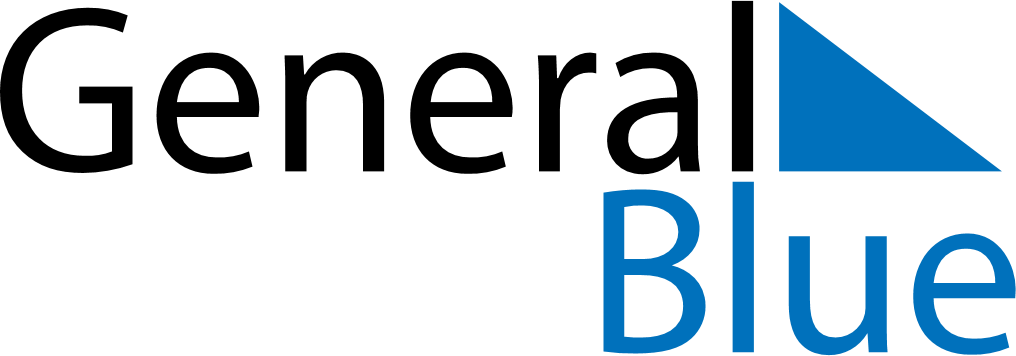 May 2024May 2024May 2024May 2024May 2024May 2024Alingsas, Vaestra Goetaland, SwedenAlingsas, Vaestra Goetaland, SwedenAlingsas, Vaestra Goetaland, SwedenAlingsas, Vaestra Goetaland, SwedenAlingsas, Vaestra Goetaland, SwedenAlingsas, Vaestra Goetaland, SwedenSunday Monday Tuesday Wednesday Thursday Friday Saturday 1 2 3 4 Sunrise: 5:17 AM Sunset: 8:56 PM Daylight: 15 hours and 39 minutes. Sunrise: 5:14 AM Sunset: 8:58 PM Daylight: 15 hours and 44 minutes. Sunrise: 5:12 AM Sunset: 9:01 PM Daylight: 15 hours and 48 minutes. Sunrise: 5:09 AM Sunset: 9:03 PM Daylight: 15 hours and 53 minutes. 5 6 7 8 9 10 11 Sunrise: 5:07 AM Sunset: 9:05 PM Daylight: 15 hours and 58 minutes. Sunrise: 5:05 AM Sunset: 9:07 PM Daylight: 16 hours and 2 minutes. Sunrise: 5:02 AM Sunset: 9:09 PM Daylight: 16 hours and 7 minutes. Sunrise: 5:00 AM Sunset: 9:12 PM Daylight: 16 hours and 11 minutes. Sunrise: 4:58 AM Sunset: 9:14 PM Daylight: 16 hours and 15 minutes. Sunrise: 4:56 AM Sunset: 9:16 PM Daylight: 16 hours and 20 minutes. Sunrise: 4:53 AM Sunset: 9:18 PM Daylight: 16 hours and 24 minutes. 12 13 14 15 16 17 18 Sunrise: 4:51 AM Sunset: 9:20 PM Daylight: 16 hours and 29 minutes. Sunrise: 4:49 AM Sunset: 9:22 PM Daylight: 16 hours and 33 minutes. Sunrise: 4:47 AM Sunset: 9:24 PM Daylight: 16 hours and 37 minutes. Sunrise: 4:45 AM Sunset: 9:27 PM Daylight: 16 hours and 41 minutes. Sunrise: 4:43 AM Sunset: 9:29 PM Daylight: 16 hours and 45 minutes. Sunrise: 4:41 AM Sunset: 9:31 PM Daylight: 16 hours and 49 minutes. Sunrise: 4:39 AM Sunset: 9:33 PM Daylight: 16 hours and 53 minutes. 19 20 21 22 23 24 25 Sunrise: 4:37 AM Sunset: 9:35 PM Daylight: 16 hours and 57 minutes. Sunrise: 4:35 AM Sunset: 9:37 PM Daylight: 17 hours and 1 minute. Sunrise: 4:33 AM Sunset: 9:39 PM Daylight: 17 hours and 5 minutes. Sunrise: 4:32 AM Sunset: 9:41 PM Daylight: 17 hours and 8 minutes. Sunrise: 4:30 AM Sunset: 9:42 PM Daylight: 17 hours and 12 minutes. Sunrise: 4:28 AM Sunset: 9:44 PM Daylight: 17 hours and 16 minutes. Sunrise: 4:27 AM Sunset: 9:46 PM Daylight: 17 hours and 19 minutes. 26 27 28 29 30 31 Sunrise: 4:25 AM Sunset: 9:48 PM Daylight: 17 hours and 22 minutes. Sunrise: 4:23 AM Sunset: 9:50 PM Daylight: 17 hours and 26 minutes. Sunrise: 4:22 AM Sunset: 9:51 PM Daylight: 17 hours and 29 minutes. Sunrise: 4:21 AM Sunset: 9:53 PM Daylight: 17 hours and 32 minutes. Sunrise: 4:19 AM Sunset: 9:55 PM Daylight: 17 hours and 35 minutes. Sunrise: 4:18 AM Sunset: 9:56 PM Daylight: 17 hours and 38 minutes. 